Exercise A*Please circle the best answer 1. Why is Pete in a bad mood?He cannot make a pizza with his dadHe cannot go out with his dadHe cannot play ball with his friendsHe cannot eat a pizza2. What is Pete made into?A guyA pepperoniAn ovenA pizza*Put pictures in right order            [Example: 6-2-3-4-5-1]⓵                       ⓶                   ⓷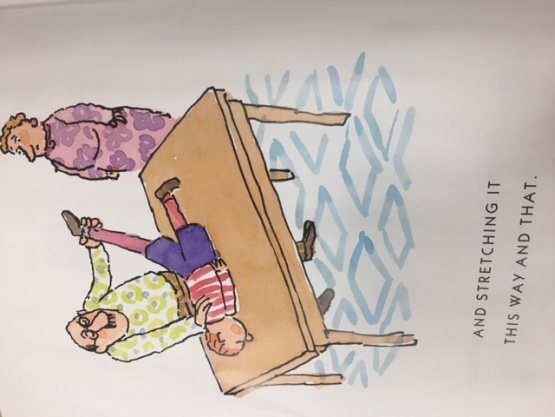 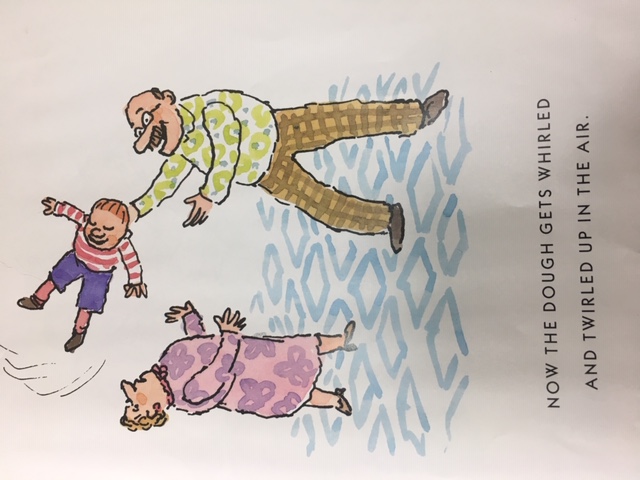 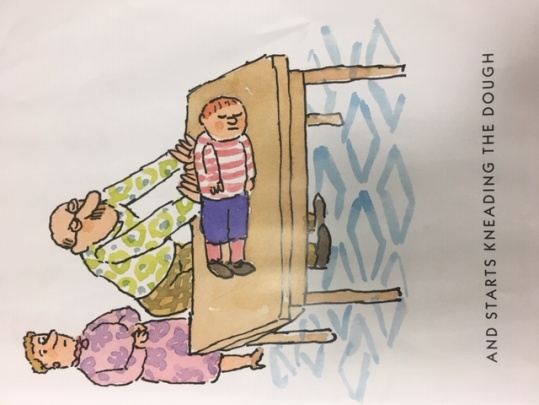 ⓸                      ⓹                   ⓺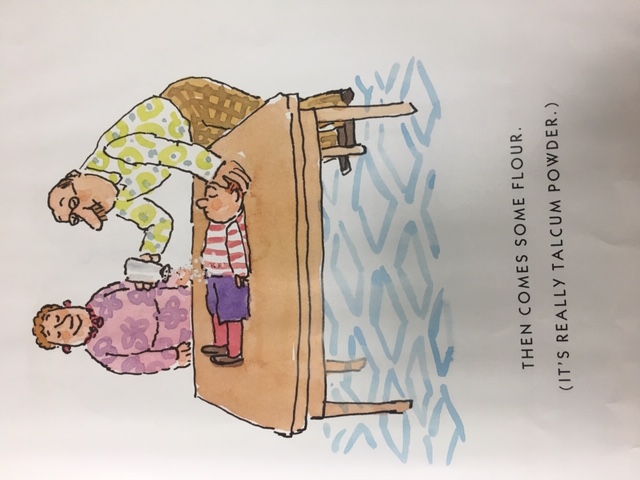 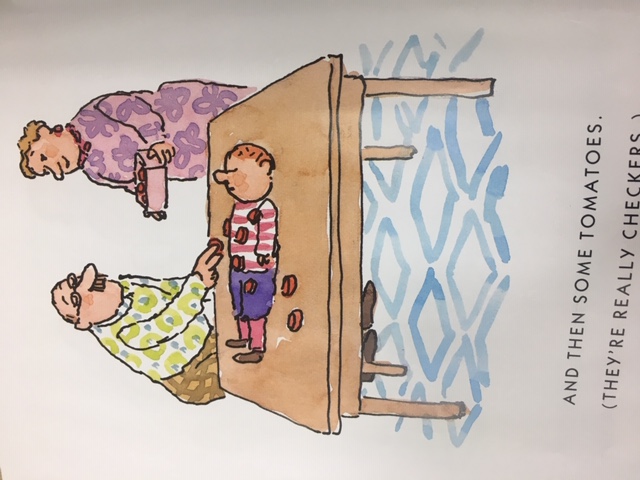 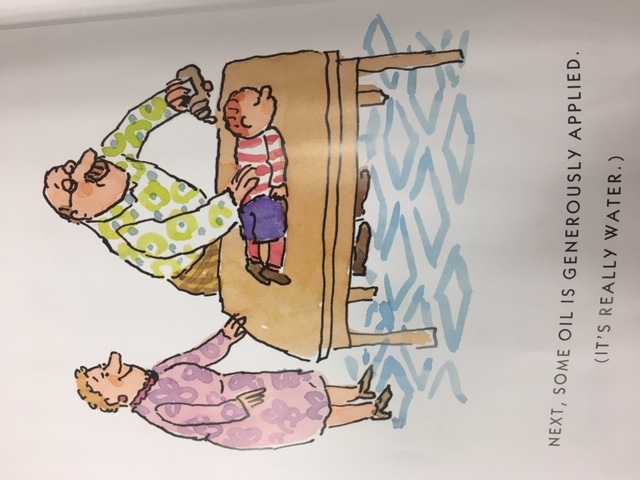 ____  -____ -____ -____ -____ -____Exercise B Answer Sheet Exercise A*Please circle the best answer 1. Why is Pete in a bad mood?1) He cannot make a pizza with his dad2) He cannot go out with his dad   3) He cannot play ball with his friends   4) He cannot eat a pizza2. What is Pete made into?1) A guy2) A pepperoni3) An oven4) A pizza*Put pictures in right order⓵ The dough gets whirled and twirled up in the air⓶ Strestching the dough⓷ Starts kneading the dough ⓸ Sprinkle some flour⓹ Put some toppings on the dough                  ⓺Apply some oil Answer: ⓷-⓶-⓵-⓺-⓸-⓹Exercise BInterpretive Questions- Why do you think Pete’s parents make Pete into a pizza?(They want to make Pete feel better)-What do you think Pete would do the next time it rains?(He might play with his parents again. They can play another game.Or his dad can make him into another food) Exercise C _________________________________       ___________________________________________________________________________       ___________________________________________________________________________      __________________________________________ _________________________________      ____________________________________________________________________________       ___________________________________________________________________________       __________________________________________